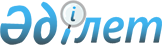 Арнайы көлік құралдарын республикалық меншіктен коммуналдық меншікке беру туралыҚазақстан Республикасы Үкіметінің 2015 жылғы 17 ақпандағы № 64 қаулысы

      «Мемлекеттік заңды тұлғаларға бекітіліп берілген мемлекеттік мүлікті мемлекеттік меншіктің бір түрінен екіншісіне беру қағидасын бекіту туралы» Қазақстан Республикасы Үкіметінің 2011 жылғы 1 маусымдағы № 616 қаулысына сәйкес Қазақстан Республикасының Үкіметі ҚАУЛЫ ЕТЕДІ:



      1. Осы қаулыға қосымшаға сәйкес ішкі істер департаменттеріне арналған арнайы көлік құралдары республикалық меншіктен Ақмола, Батыс Қазақстан, Жамбыл, Қызылорда және Қостанай облыстарының коммуналдық меншігіне берілсін.



      2. Қазақстан Республикасы Қаржы министрлігінің Мемлекеттік мүлік және жекешелендіру комитеті Қазақстан Республикасы Ішкі істер министрлігімен және Ақмола, Батыс Қазақстан, Жамбыл, Қызылорда және Қостанай облыстарының әкімдіктерімен бірлесіп, Қазақстан Республикасының заңнамасында белгіленген тәртіппен осы қаулыға қосымшада көрсетілген арнайы көлік құралдарын қабылдау-беру жөніндегі қажетті ұйымдастыру іс-шараларын жүзеге асырсын.



      3. Осы қаулы қол қойылған күнінен бастап қолданысқа енгізіледі.      Қазақстан Республикасының

      Премьер-Министрі                                     К.Мәсімов

Қазақстан Республикасы 

Үкіметінің        

2015 жылғы 17 ақпандағы 

№ 64 қаулысына     

қосымша            

Коммуналдық меншікке берілетін арнайы көлік құралдарының тізбесі
					© 2012. Қазақстан Республикасы Әділет министрлігінің «Қазақстан Республикасының Заңнама және құқықтық ақпарат институты» ШЖҚ РМК
				Р/с №Көлік құралының атауыШығарылған жылыШанақ (рама) нөміріҚозғалтқыш нөміріТүсіБөлімшенің атауыОблыстың, қаланың атауы123456891.Мобильді байланыс кешені КАМАЗ автомобилі маркасы 43118-3078-462014ХТС431184Е2443843Е 2743831көкшіл сұрАқмола облысының Ішкі істер департаментіАқмола облысы2Мобильді байланыс кешені КАМАЗ автомобилі маркасы 43118-3078-462014ХТС431184Е2443844Е 2743953көкшіл сұрБатыс Қазақстан облысының Ішкі істер департаментіБатыс Қазақстан облысы3Мобильді байланыс кешені КАМАЗ автомобилі маркасы 43118-3078-462014ХТС431184Е2443841Е 2743834көкшіл сұрЖамбыл облысының Ішкі істер департаментіЖамбыл облысы4Мобильді байланыс кешені КАМАЗ автомобилі маркасы 43118-3078-462014ХТС431184Е2443842Е 2743756көкшіл сұрҚызылорда облысының Ішкі істер департаментіҚызылорда облысы5Мобильді байланыс кешені КАМАЗ автомобилі маркасы 43118-3078-462014ХТС431184Е2443845Е 2743835көкшіл сұрҚостанай облысының Ішкі істер департаментіҚостанай облысы